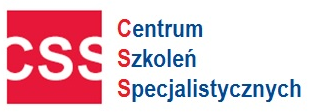 PROGRAM SZKOLENIA

PRAWO AUTORSKIE w Internecie 
Utwór i przynależne mu prawa  - definicja, - zakres uprawnień prawnoautorskich- okres ochrony
Internet jako pole eksploatacji- rola mediów społecznościowych: profile prywatne i publiczne- pojęcie „prawa do konta”, „własności konta”
Utwory w Internecie/ w mediach społecznościowych- utwór a post- utwór a kampania internetowa (np. społeczna)- utwór a pomysł, idea, koncepcja
Wizerunek jako dobro objęte ochroną
Dozwolony użytek utworów w InterneciePowyższy temat realizujemy w formie szkolenia wewnętrznego dedykowanego dla konkretnej instytucji i konkretnej grupy pracowników.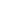 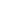 Oprócz ogłoszonych szkoleń realizujemy szkolenia również online wewnętrzne tylko dla firm/instytucji z zakresu prawa pracy, ZUS, podatki, BHP itp.
Konsultacje telefoniczne – bieżąca pomoc prawna z prawa pracyKontakt pod mailem biuro@szkolenia-css.pl oraz nr tel. 722 211 771   lub 721 649 991                                                                                                 Fax: (17) 78 52179                                www.szkolenia-css.plmail: szkolenia@szkolenia-css.plTel. 721 649 991, 722 211 771Tel. (17) 78 51 961Fax: (17) 78 52 179CENTRUM SZKOLEŃ SPECJALISTYCZNYCH          Tel. 721 649 991                                     www.szkolenia-css.pl                                                             Tel. (17) 7851961                                   mail: szkolenia@szkolenia-css.pl   